GéométrieObjectif : Reporter une longueur à l'aide du compasEt d’abord, comment reconnaît-on un bon compas ?• Lorsqu’il est fermé, sa pointe et son crayon se trouvent côte à côte au même niveau.• Lorsqu’on l’ouvre, il conserve exactement l’ouverture qu’on lui donne,• La pointe ne glisse pas sur le papier.• Le crayon est finement taillé.1 – Voici une ligne droite sur laquelle j'ai placé les points A et B. À l'aide du compas, nous allons, ensemble, ajouter sur cette droite les points C, D, E, etc. Tous les intervalles entre 2 points successifs devront avoir la même longueur.Es-tu prêt ? _________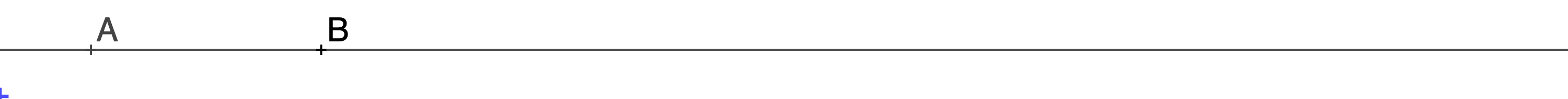 Combien mesure le segment AB ? ____________________________________________________    a. Place la pointe de ton compas sur la point A. (Tu te souviens que le point se trouve exactement à l'endroit où le petit trait croise la droite.)    b. Sans soulever la pointe, ouvre maintenant ton compas et place son crayon sur le point B.    c. Quelle distance y a-t-il maintenant entre la pointe et le crayon ? _________________________    d. Soulève ton compas (sans modifier l'ouverture) et pose sa pointe sur le point B.    e. Trace en petit arc de cercle qui coupe la droite : cela t'indique la position du point C.    f. Continue de la même manière pour placer les points suivants.Combien de points y a-t-il sur la droite ?______ Combien d'intervalles entre eux ? ______________	Comment calculer la distance entre le point A et le dernier point ? 	Vérifie ton résultat en mesurant cette distance sur ta feuille.2 – Es-tu maintenant capable de construire :    • un triangle équilatéral ABC,    • un triangle FEG tel que [FE] = 7,5 cm, [FG] = 4,5 cm et [EG] = 6 cm ?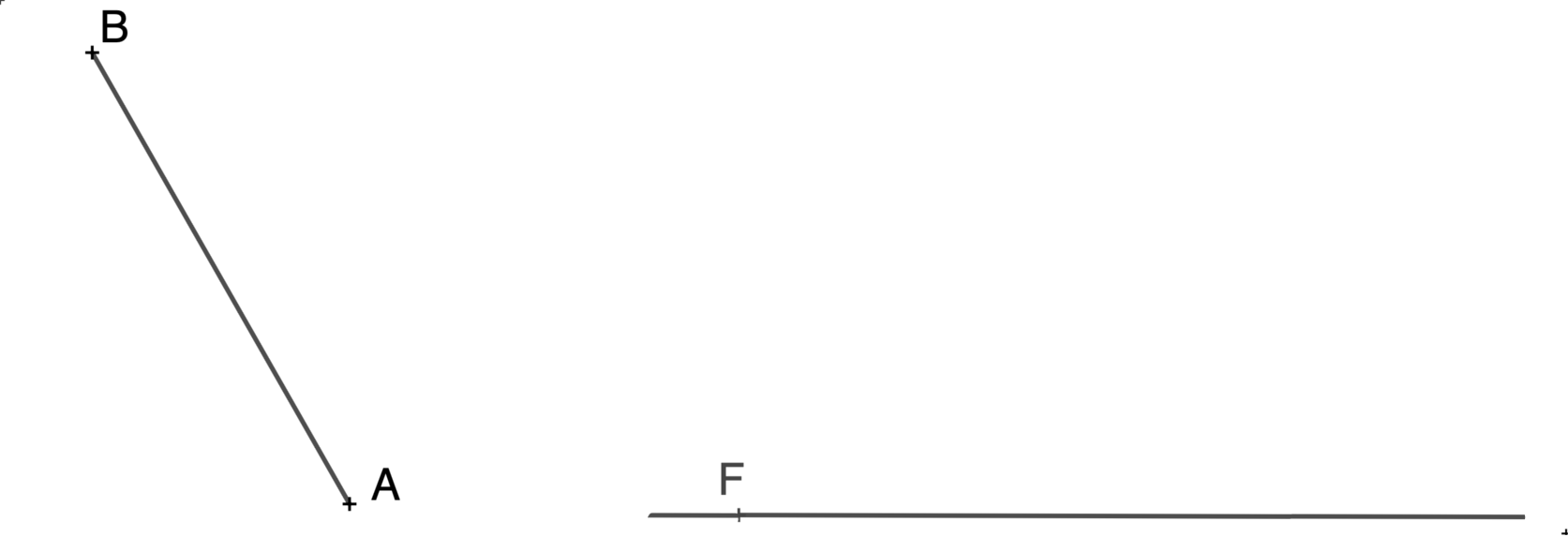 Corrigé
1 – Voici une ligne droite sur laquelle j'ai placé les points A et B. À l'aide du compas, nous allons, ensemble, ajouter sur cette droite les points C, D, E, etc. Tous les intervalles entre 2 points successifs devront avoir la même longueur.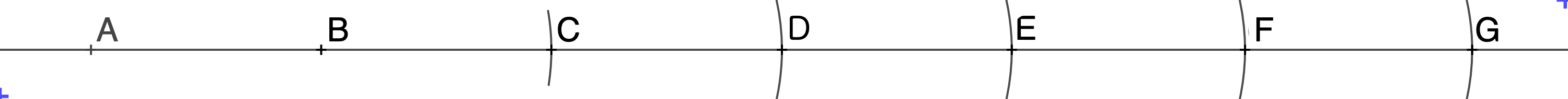 Combien mesure le segment AB ? Il mesure 2,5 cm.Quelle distance y a-t-il maintenant entre la pointe et le crayon ?  2,5 cmCombien de points y a-t-il sur la droite ? Il y en a 7.  Combien d'intervalles entre eux ? Il y en a 6.Comment calculer la distance entre le point A et le dernier point ? 6 X 2,5 = 15 cmVérifie ton résultat en mesurant cette distance sur ta feuille.2 – Es-tu maintenant capable de construire :    • un triangle équilatéral ABC,    • un triangle FEG tel que [FE] = 7,5 cm, [FG] = 4,5 cm et [EG] = 6 cm ?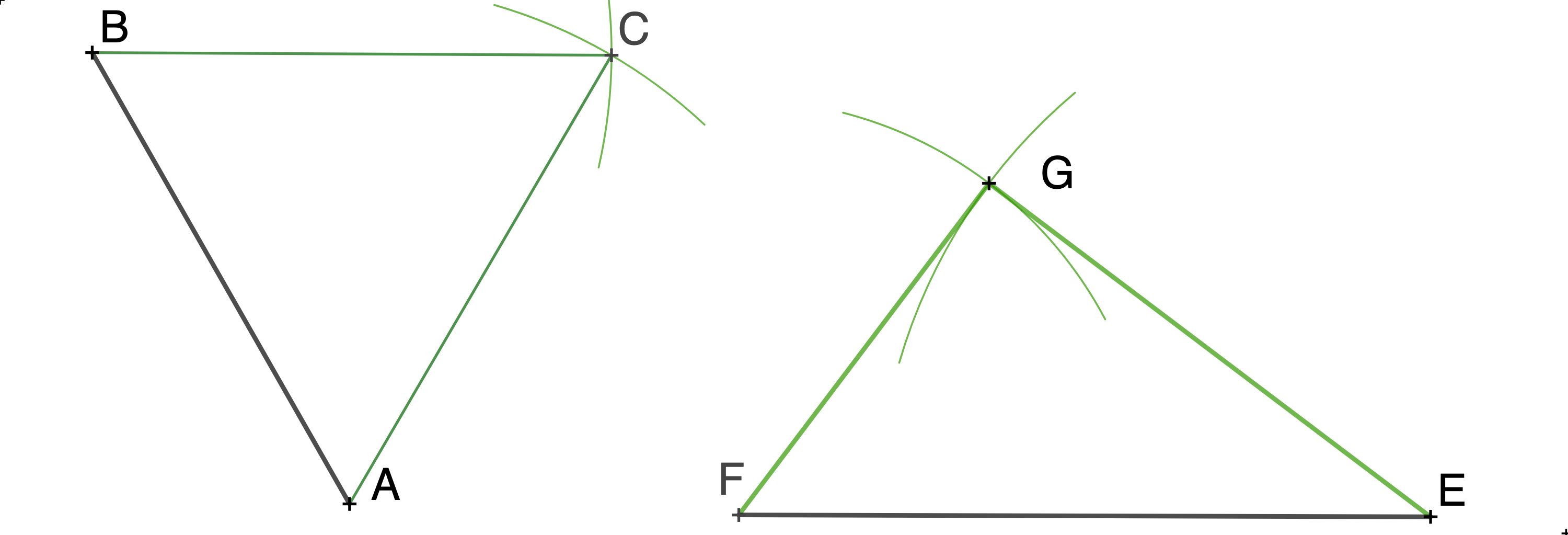 Comment construire le triangle isocèle ?    • Ouvre ton compas à la longueur du segment [AB],    • Place la pointe de ton compas au point A et trace un arc de cercle,    • Place la pointe de ton compas au point B et trace un autre arc de cercle qui coupe le premier,    • Appelle ce point d'intersection C,    • Trace les segments [AC] puis [BC] : tu obtiens le triangle ABC.L'autre triangle est rectangle. L'as-tu remarqué ?La démarche de construction est semblable à celle du triangle sauf qu'il faut utiliser le double-décimètre pour ouvrir le compas aux bonnes dimensions.